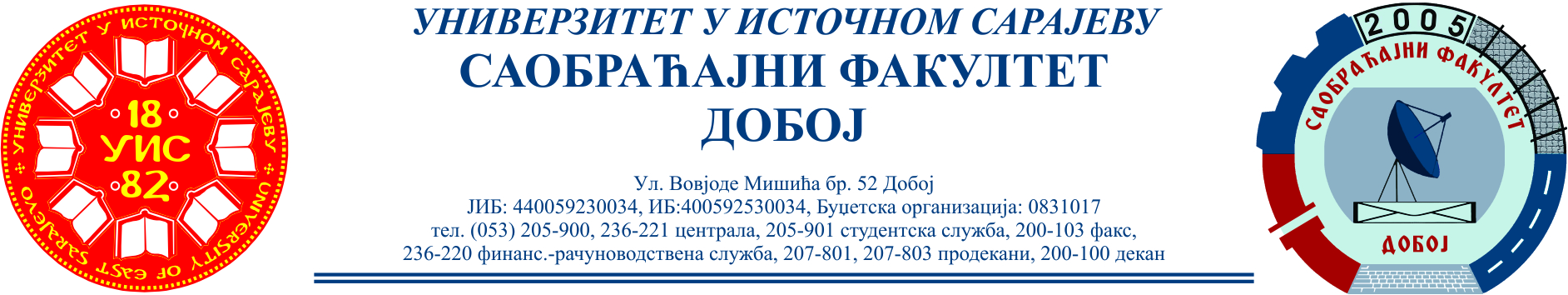 SAOBRAĆAJNI ODSIJEK	                 SMJER: SVI SMJER                            Školska godina: 2021/2022Predmet: TRANSPORTNA SREDSTVA I UREĐAJI RJEŠENJA ISPITNIH ZADATAKA TREĆEG  ISPITNOG ROKA održanog 14.04.2022.god.ZADATAK 1: Putničko motorno vozilo Kadet C mase m=1170 [kg]  sa pnematicima dubine šare od 8 [mm], kreće se po horizontalnom vlažnom  putu i u mirnoj sredini.  Motor navedenog putničkog automobila pri brzini vmax=76 [km/h] na  datom putu razvija snagu od 10.000 [W]. Ostali poznati podaci su:  ηmtr=0,85, A=1,46 [m2] i γ=12,2 [kg/m2s2]. Potrebno je odrediti:  - Veličinu koeficijenta otpora vazduha ?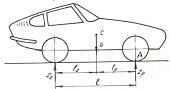         Putničko  voziloIzraz za izračunavanje otpora vazduha glasi:Snaga motora za date uslove u zadatku određena je iz uslova bilansa snage: →  izrazom:      odakle je   ( Iz tabele T 1.3. očitavamo f= 0,0111 za date uslove)Kako je:    biće:  ZADATAK 2: Vučni voz, koji čine klasičan dvoosovinski kamion i dvoosovinska prikolica, pri ravnomjernom kretanju brzinom od 19,6 [m/s] razvija na pogonskim točkovima kamiona snagu Po=96,3 [KW]. Ukupna masa kamiona iznosi Mu=13750 [kg], a faktor otpora vazduha vučnog voza iznosi K·A=4,44. Vučni voz se kreće po putu koji karakteriše koeficijenat otpora kotrljanja f=0,02.Odrediti:a) Ukupnu masu prikolice (M') za slučaj da je nagib puta u=0% ,b) Brzinu kretanja vučnog voza na putu sa nagibom u=15%  pod uslovom da je snaga na vučnom točku ostala nepromijenjena (uzeti za cosα=1; sinα=tgα. Za ukupnu masu prikolice uzeti masu izračunatu pod 1.Vučni voz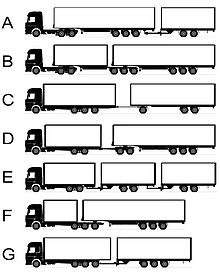 Ukupan otpor koje vozilo može da savlada iznosi:Na isti način kao i pod a), vučna sila na točku jednaka je:gdje je:        q=-21689,189		p=6059,754ZADATAK  3.   Nazivi pretpostavljenih i predviđenih kretanja masa vozila.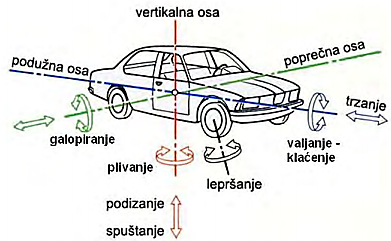 Rješenja zadataka izradio predmetni profesor:                                                                                                                                                                                                                          Prof. dr Zdravko B. Nunić